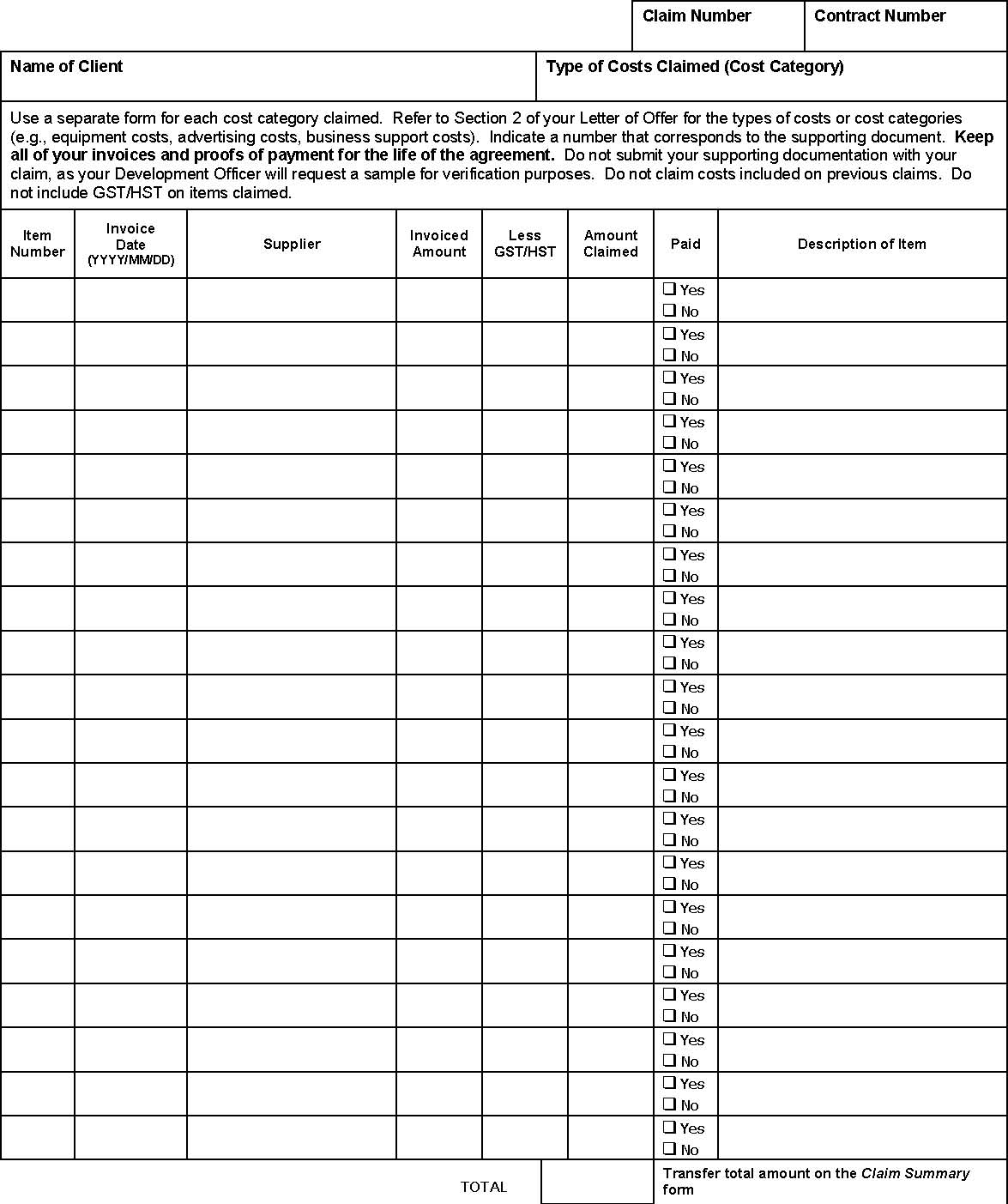 DETAILED ELIGIBLE COSTS 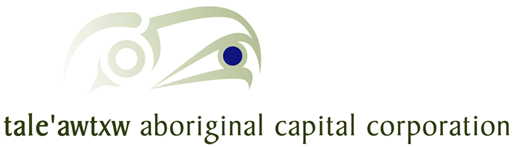 